Anno Scolastico 2023 - 2024I  sottoscritti ………………………………………………………………………………………............genitori  dell'alunno/a ………………………………………………………………………………..........regolarmente iscritto/a  e frequentante la classe ………………......sez. ………………………………….della Scuola.......................................................................................................................  con  la presenteAUTORIZZANO la partecipazione del Minore alle uscite sul territorio che si svolgeranno nel corso dell'anno scolastico 2023-2024 senza l'uso di automezzi e sotto la sorveglianza di un docente.Pianoro, 					 	Firma di entrambi i genitoriIN CASO DI GENITORE UNICO FIRMATARIOIl/la sottoscritto/a______________________________________, conformemente alle disposizioni in materia di autocertificazione e consapevole delle conseguenze amministrative e penali per chi rilascia dichiarazioni non veritiere, di formazione o uso di atti falsi, ai sensi del DPR 445/2000, dichiara di aver rilasciato la predetta autorizzazione in osservanza delle disposizioni sulla responsabilità genitoriale di cui artt. 316,337 ter e 337 quater del codice civile, che richiedono il consenso di entrambi i genitori.Pianoro, _______________________________FIRMA DEL GENITORE UNICO FIRMATARIO:  ___________________________________________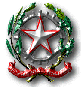 Ministero dell'Istruzione, dell'Università e della RicercaIstituto Comprensivo di PianoroVia Gramsci,14 - 40065 Pianoro (BO)TEL. 051/777057 - FAX 051/6510600e-mail: boic83000e@istruzione.it – sito web: www.icpianoro.edu.itC.F. 91201220372      BOIC83000E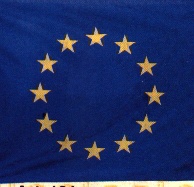 